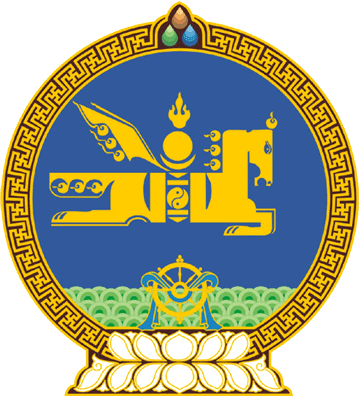 МОНГОЛ УЛСЫН ИХ ХУРЛЫНТОГТООЛ2018 оны 06 сарын 29 өдөр     		            Дугаар 72                     Төрийн ордон, Улаанбаатар хот  “Төрөөс иргэний нисэхийн салбарт 2020  он хүртэл баримтлах бодлого батлах   тухай” Улсын Их Хурлын 2013 оны 18   дугаар тогтоолын хавсралтад өөрчлөлт   оруулах тухай Иргэний нисэхийн тухай хуулийн 5 дугаар зүйлийн 5.1.1 дэх заалтыг үндэслэн Монгол Улсын Их Хурлаас ТОГТООХ нь:1.Монгол Улсын Их Хурлын 2013 оны 02 дугаар сарын 07-ны өдрийн 18 дугаар тогтоолын хавсралтын “Гурав”-ын 3.8, 3.9 дэх заалтыг доор дурдсанаар өөрчлөн найруулсугай:  	“3.8.Агаарын тээврийн зах зээлийг үе шаттай чөлөөлж, чөлөөт өрсөлдөөнийг дэмжих зорилгоор олон улсын нислэгийн шугамыг хуваарилахдаа нислэгийн давтамжийг суудлын багтаамжтай уялдуулах чиглэл баримтална.	3.9.Гадаад улсаас Монгол Улс руу хуваарьт нислэг үйлдэх тээвэрлэгчийн тухайд зах зээлийн эрэлт хэрэгцээг харгалзан, ижил тэнцүү орчинд өрсөлдөх, үндэсний агаарын тээвэрлэгчийн өрсөлдөх чадварыг сайжруулах чиглэл баримтална.”		МОНГОЛ УЛСЫН 		ИХ ХУРЛЫН ДАРГА					        М.ЭНХБОЛД